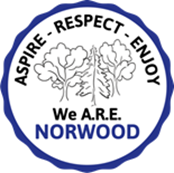 Learning from homeHere is your timetable. Please complete all activities each day.Maths activityEnglish activityOther subjectsMondayChoose an activity from your maths menu.Choose an activity from your English menu.Choose an activity from your other subject menu.TuesdayChoose an activity from your maths menuChoose an activity from your English menu.Choose an activity from your other subject menu.WednesdayChoose an activity from your maths menuChoose an activity from your English menu.Choose an activity from your other subject menu.ThursdayChoose an activity from your maths menuChoose an activity from your English menu.Choose an activity from your other subject menu.FridayChoose an activity from your maths menuChoose an activity from your English menu.Choose an activity from your other subject menu.ProgrammePasswordUsernameIDLTTRScratchGoogle Classrooms